Oefening 3.3. Mijn inkomen in kaart brengenMensen met een verstandelijke beperking hebben moeite om hun wekelijks/maandelijks inkomen in kaart te brengen en weten vaak niet waar hun geld vandaan komt. In deze oefening zal de professional het idee van inkomen, de verschillende soorten inkomsten en hoe vaak we geld verdienen definiëren op een manier die de oudere persoon met een verstandelijke beperking kan begrijpen.De professional zal de oudere persoon met een verstandelijke beperking  vragen om de drie onderstaande vragen te beantwoorden.Wat is een inkomen?Welke soorten inkomsten zijn er? (Vast en variabel)Hoe vaak verdien ik geld? (Wekelijks, maandelijks, jaarlijks)Daarna zal de professional de concepten samen met de ouder wordende persson met en verstandelijke beperking definiëren.Om het begrip van inkomen te consolideren, zal de professional de volgende praktische activiteiten uitvoeren: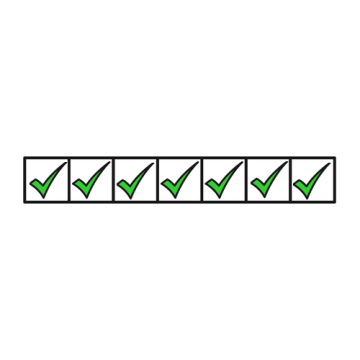 Identificeren welke inkomsten vast staan. en welke variabel zijn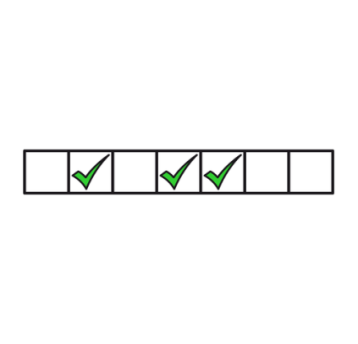 Om deze oefening uit te leggen, kan de professional doorgaan met het verhaal van Philip. Zodra Philip's inkomen is uitgelegd, moet de ouder wordende persoon met een verstandelijke beperking zijn/haar inkomen bepalen aan de hand van het  sjabloon. Philip verdient elke maand € 1200 voor zijn werk in het tuincentrum. Het was zijn verjaardag deze maand en zijn zus gaf hem € 50 zodat hij kan kopen wat hij wil of een koffie kan gaan drinken met zijn vrienden. Philip heeft ook een klein pensioen van € 300 per maand.We gaan Philip helpen uit te zoeken hoeveel geld hij deze maand heeft.De concepten identificeren die het geld en de bijbehorende bedragen van Philip vertegenwoordigen en plaats ze in het juiste vak:Je herhaalt nu de oefening, maar dit keer met je eigen inkomen.Het inkomen van ______________InkomstenSOORTEN INKOMSTEN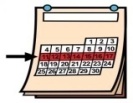 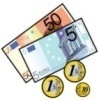 WekelijkseGeld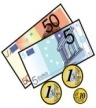 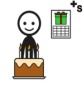 Verjaardag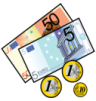 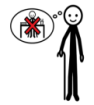 Pensioen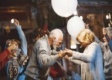 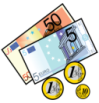 Belangrijkevakanties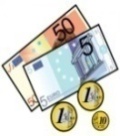 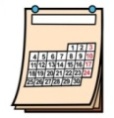 Maandelijks salarisVast inkomen (elke week of maand)WekelijkseGeldVerjaardagPensioenBelangrijkevakantiesMaandelijks salarisVariabel inkomen (soms)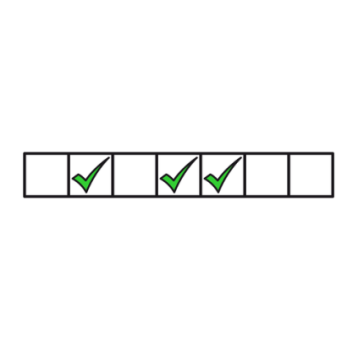 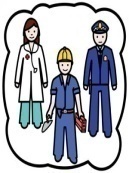 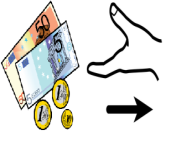 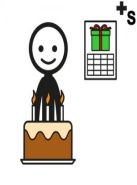 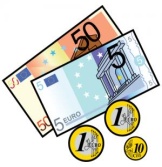 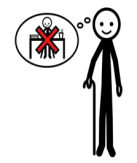 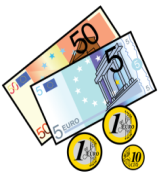 SalarisVerjaardags- geschenkOuderdomspensioen1200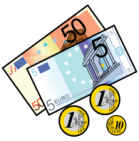 50300      Inkomsten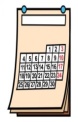 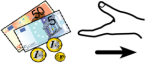 Bedrag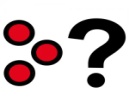 Totaal: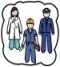 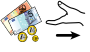 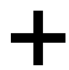 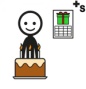 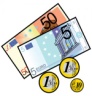 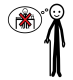 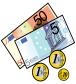       InkomenBedragTotaal: 